Об утверждении порядка проведения антикоррупционной экспертизы муниципальных нормативных правовых актов сельских поселений, расположенных в границах муниципального образования муниципального района «Корткеросский», и проектов муниципальных нормативных правовых актов сельских поселений, расположенных в границах муниципального образования муниципального района «Корткеросский»В соответствии с Федеральным законом от 06 октября 2003 года № 131-ФЗ «Об общих принципах организации местного самоуправления в Российской Федерации», Федеральным законом от 25 декабря 2008 года № 273-ФЗ «О противодействии коррупции», Федеральным законом от 17 июля 2009 года № 172-ФЗ «Об антикоррупционной экспертизе нормативных правовых актов и проектов нормативных правовых актов», Законом Республики Коми от 29 сентября 2008 года № 82-РЗ «О противодействии коррупции в Республике Коми» администрация муниципального района «Корткеросский» постановляет:1. Утвердить Порядок проведения антикоррупционной экспертизы муниципальных нормативных правовых актов поселений, расположенных в границах муниципального образования муниципального района «Корткеросский», и проектов муниципальных нормативных правовых актов сельских поселений, расположенных в границах муниципального образования муниципального района «Корткеросский», согласно приложению к настоящему постановлению.2. Настоящее постановление вступает в силу со дня его опубликования.ВрИО руководителя администрации                                        В. ГончаренкоПорядок проведения антикоррупционной экспертизы муниципальных нормативных правовых актов сельских поселений, расположенных в границах муниципального образования муниципального района «Корткеросский», и проектов муниципальных нормативных правовых актов сельских поселений, расположенных в границах муниципального образования муниципального района «Корткеросский»I. Общие положения1. Антикоррупционная экспертиза муниципальных нормативных правовых актов сельских поселений, расположенных в границах муниципального образования муниципального района «Корткеросский» (далее - муниципальные правовые акты), и проектов муниципальных нормативных правовых актов сельских поселений, расположенных в границах муниципального образования муниципального района «Корткеросский» (далее - проекты муниципальных правовых актов), проводится в соответствии с настоящим Порядком согласно методике, определенной Правительством Российской Федерации.2. Органы местного самоуправления сельских поселений, расположенных в границах муниципального образования муниципального района «Корткеросский» (далее органы местного самоуправления), их должностные лица проводят антикоррупционную экспертизу принятых ими нормативных правовых актов (проектов нормативных правовых актов) при проведении их правовой экспертизы и мониторинге их применения.3. Антикоррупционная экспертиза не проводится в отношении проектов муниципальных правовых актов:1) предусматривающих внесение изменений в муниципальные правовые акты в части изменения:персонального состава комиссий, советов, рабочих групп, штабов, а также в части изменения ответственного лица, осуществляющего контроль за реализацией соответствующего муниципального правового акта;цифровых (количественных) показателей, определенных расчетным путем в соответствии с законодательством.4. По результатам проведения антикоррупционной экспертизы муниципальных правовых актов (проектов муниципальных правовых актов) составляется заключение.Заключение составляется соответственно по проекту муниципального правового акта и по муниципальному правовому акту отдельно.Заключение подписывается лицом, уполномоченным на его подписание в соответствии с правовым актом органа местного самоуправления.II. Антикоррупционная экспертиза проектовмуниципальных правовых актов5. Проведение антикоррупционной экспертизы проектов муниципальных правовых актов осуществляется структурным подразделением (специалистом) органа местного самоуправления, уполномоченным на проведение антикоррупционной экспертизы, в следующие сроки, исчисляемые с даты поступления соответствующего проекта для проведения антикоррупционной экспертизы:1) проекты муниципальных правовых актов об утверждении (одобрении) концепций, положений, порядков, регламентов, планов, программ, правил - в течение семи рабочих дней;2) проекты иных муниципальных правовых актов - в течение трех рабочих дней.6. В случае, если по результатам антикоррупционной экспертизы в проекте муниципального правового акта коррупциогенных факторов не выявлено, составляется заключение, в котором указывается на отсутствие коррупциогенных факторов, и осуществляется согласование данного проекта, которое оформляется визой лица, уполномоченного на подписание заключения, которая проставляется на последнем листе первого экземпляра (подлинника) проекта муниципального правового акта в нижней его части. Виза должна содержать дату согласования и подпись.7. В случае, если по результатам антикоррупционной экспертизы в проекте муниципального правового акта выявлены коррупциогенные факторы, указанный проект с заключением направляется на доработку инициатору соответствующего проекта (далее - инициатор проекта).8. Инициатор проекта по результатам рассмотрения замечаний, изложенных в заключении, в течение 14 дней с даты получения заключения:1) в случае согласия с замечаниями, изложенными в заключении, - дорабатывает проект и направляет его в структурное подразделение (специалисту) органа местного самоуправления, уполномоченное(му) на проведение антикоррупционной экспертизы, для проведения антикоррупционной экспертизы повторно;2) в случае несогласия с замечаниями, изложенными в заключении, - оформляет таблицу разногласий по заключению по форме согласно приложению к настоящему Порядку и направляет проект с таблицей разногласий в структурное подразделение (специалисту) органа местного самоуправления, уполномоченное(му) на проведение антикоррупционной экспертизы, для урегулирования разногласий по заключению.III. Антикоррупционная экспертизамуниципальных правовых актов9. Проведение антикоррупционной экспертизы муниципальных правовых актов осуществляется при проведении мониторинга их применения в соответствии с планом проведения антикоррупционной экспертизы на соответствующий календарный год (далее - План), утверждаемым ежегодно, не позднее 15 декабря, руководителем соответствующего органа местного самоуправления.Сроки проведения антикоррупционной экспертизы, количество муниципальных правовых актов, подлежащих антикоррупционной экспертизе в календарном году, определяются соответственно органом местного самоуправления самостоятельно.Утвержденный План содержит:а) перечень муниципальных правовых актов, подлежащих антикоррупционной экспертизе, с указанием их реквизитов и наименования;б) срок проведения антикоррупционной экспертизы с указанием месяца;в) лицо, ответственное за проведение антикоррупционной экспертизы.10. Внесение изменений в утвержденный План осуществляется соответственно руководителем соответствующего органа местного самоуправления по итогам его выполнения за 1 полугодие и 11 месяцев текущего года.11. Основаниями для внесения изменений в План являются:1) необходимость исключения из утвержденного Плана муниципального правового акта в связи с:а) окончанием периода, на который он распространял свое действие;б) признанием его утратившим силу;2) необходимость дополнения Плана муниципальным правовым актом в связи с уменьшением количества актов, подлежащих антикоррупционной экспертизе в текущем году, по основаниям, указанным в подпункте 1 настоящего пункта. При исключении муниципальных правовых актов План дополняется таким же количеством муниципальных правовых актов.12. Внесенные изменения и дополнения в План утверждаются в течение 5 рабочих дней со дня их внесения руководителем соответствующего органа местного самоуправления.13. В случае, если по результатам антикоррупционной экспертизы в муниципальном правовом акте коррупциогенных факторов не выявлено, составляется заключение, в котором указывается на отсутствие коррупциогенных факторов.14. В случае, если по результатам антикоррупционной экспертизы в муниципальном правовом акте выявлены коррупциогенные факторы, в течение 1 месяца со дня выявления коррупциогенных норм составляется по указанному акту заключение в соответствии с требованиями настоящего Порядка и направляется для рассмотрения в структурные подразделения органа местного самоуправления в соответствии с их компетенцией.15. Структурные подразделения органа местного самоуправления организуют рассмотрение заключения, указанного в пункте 14 настоящего Порядка, и в месячный срок со дня его получения осуществляют подготовку:1) в случае согласия с выводами, изложенными в заключении, - соответствующего проекта муниципального правового акта (далее - проект);2) в случае несогласия с выводами, изложенными в заключении, - мотивированного возражения по каждому из выявленных коррупциогенных факторов (далее - возражения). Возражения оформляются таблицей разногласий по заключению по форме согласно приложению к настоящему Порядку.16. В случае подготовки возражений структурные подразделения органа местного самоуправления в течение срока, установленного абзацем первым пункта 15 настоящего Порядка, направляет данные возражения в структурное подразделение (специалисту) органа местного самоуправления, уполномоченное(му) на проведение антикоррупционной экспертизы, которое(ый) организует в установленном порядке их рассмотрение. В случае несогласия с представленными возражениями структурное подразделение (специалист) органа местного самоуправления, уполномоченное(ый) на проведение антикоррупционной экспертизы, в течение 14 рабочих дней со дня их представления готовит информацию, которую с копиями заключения и возражений направляет руководителю соответствующего органа местного самоуправления для дачи соответствующих поручений.17. В сопроводительных документах и пояснительной записке к проекту, подготовленному в случае, указанном в подпункте 1 пункта 14 настоящего Порядка, указывается, что проект вносится по результатам рассмотрения заключения с указанием его даты и номера и приложением копии этого заключения.Приложениек Порядкупроведения антикоррупционнойэкспертизы муниципальных нормативныхправовых актов сельских поселений, расположенных в границах муниципального образования муниципального района «Корткеросский»,проектов муниципальных нормативныхправовых актов сельских поселений,расположенных в границах муниципальногообразования муниципального района «Корткеросский»и их проектовТАБЛИЦА РАЗНОГЛАСИЙ К ПРОЕКТУ_______________________________________________________(вид проекта муниципального нормативного правового акта)_______________________________________________________(название проекта муниципального нормативного правового акта)по результатам рассмотрения заключения от _____ № _____Должность сотрудника органа местного самоуправления,инициирующего проект                                    _______________________________________(инициалы имени и отчества, фамилия)«Кöрткерöс» муниципальнöй районса администрация Администрация  муниципального района «Корткеросский»ШУÖМШУÖМШУÖМШУÖМПОСТАНОВЛЕНИЕ ПОСТАНОВЛЕНИЕ ПОСТАНОВЛЕНИЕ ПОСТАНОВЛЕНИЕ от 19 октября 2015 года от 19 октября 2015 года                                № 1296                               № 1296(Республика Коми, Корткеросский район, с.Корткерос) (Республика Коми, Корткеросский район, с.Корткерос) (Республика Коми, Корткеросский район, с.Корткерос) (Республика Коми, Корткеросский район, с.Корткерос) Приложениек постановлению администрациимуниципального района «Корткеросский»от «19» октября 2015 г. № 1296№ п/пЗамечания и предложения, высказанные по проекту муниципального нормативного правового акта в заключенииРезультат рассмотрения заключения, содержащий мотивированные обоснования несогласия с замечаниями и предложениями, высказанными по проекту муниципального нормативного правового акта в заключении123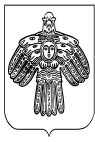 